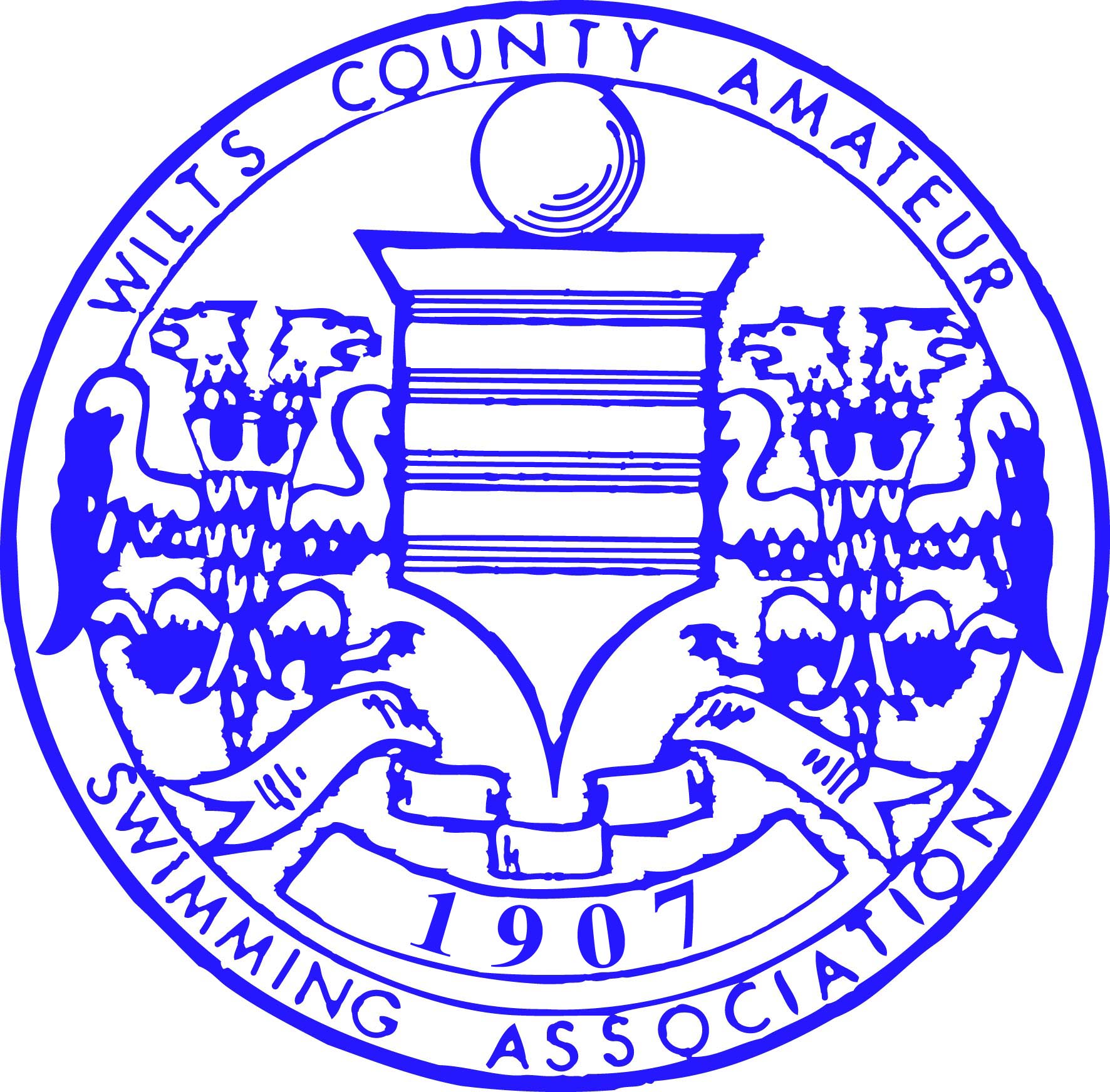 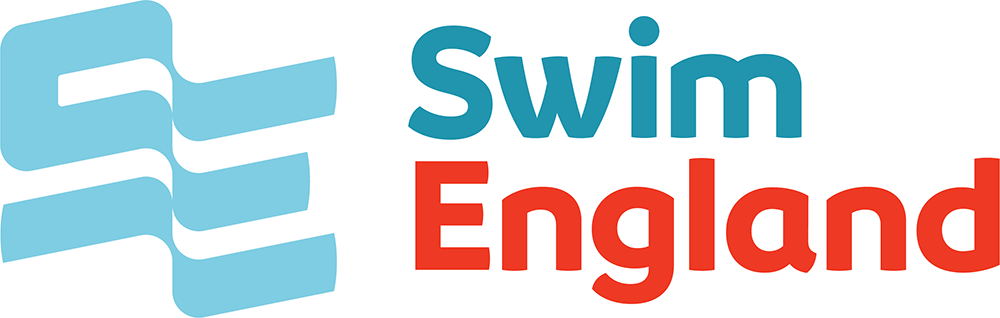 Wilts County ASA(Affiliated to Western Counties ASA)2018 Development MeetEntry PackSaturday 6th October 2018Session 1- Start 13.30 hrs (TBC)Session 2 - Start 17.15 hrs (TBC)Sunday 7th October 2018Session 3 - Start 11.30 hrs (TBC)Session 4 - Start 15.30 hrs (TBC)All Events – Heat Declared Winners (HDW)Age Groups 9yrs (by 7th October 2018), 10, 11, 12, 13yrs (by 31st December 2018) 5 Rivers Leisure Centre, SalisburyClosing Date for Entries: 1st September 2018www.wiltshireswimming.co.uk 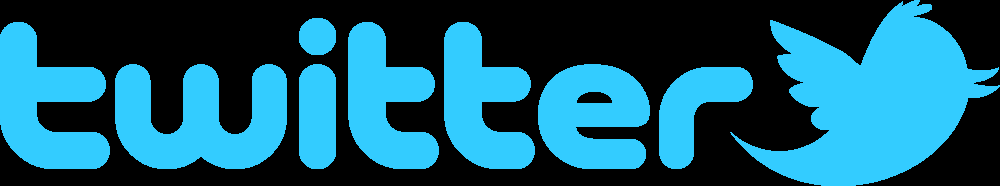 Follow us on Twitter – Competition@WiltsASAMeet Conditions:1. EligibilityThey shall be open to swimmers, registered at ASA Category 2 and eligible according to ASA Law who have been a member of the Wiltshire club in whose name they have entered for 60 days prior to the closing date of the competition and who have at least ONE of the following qualifications.a) Resided within the county for not less than 60 days immediately prior to the closing date of the competition.b) Shall have been born in the county of Wiltshire.c) Their fee paying club shall be a Wiltshire club.d) In the case of HM Forces affiliated under ASA Law the fact of the competitor’s name being on the books at the closing date of entry shall be sufficient.2. All Swimmers times shall come from current (12 months) ASA Rankings.3. Age Groups shall be 9yrs (age at 7th October 2018) 10yrs, 11yrs, 12yrs, 13yrs (age at 31st December 2018).4. Events - 50m, 100m & 200m Freestyle, 50m and 100m Backstroke, 50m and 100m Breaststroke, 50m and 100m Butterfly, 100m and 200m Ind. Medley. 5. Swimmers 9 Years – Entries from ASA Rankings.Swimmers 10 Years - 13years. Entries from ASA Rankings. Swimmers who entered or who had the entry qualification time for 2018 Wilts ASA Age Group Competitions by the 10th December 2017 MAY NOT ENTER the equivalent event.6. Awards will be made to the top 6 in each stroke/distance/age group.7. All races will be spearheaded.8. The meet will be licensed at level 3.9. The Event Management Team reserve the right to refuse entries if the entry numbers are excessive, slowest to fastest across the age groups/events.10. After the closing date for entries, any matter that needs resolution in order to ensure compliance with these conditions and the smooth running of the event shall be determined by the “Day of Meet Director” acting as Lead Promoter, together with the meet manager, IT Director and the Lead Referee (ASA Law 414) Other members of the Championship Event Management Team may be consulted as deemed appropriate.11. All issues shall, in the first instance, be referred to the “Day of Meet Director”, acting as Lead PromoterWe request you use the Sportsystems computer entry, it does speed up entry and help reduce errors.File will be emailed on request with instructions.Paper entries, (only accepted for clubs with less than 5 entries) will need to be sent with screen shots from ASA Rankings. Closing date for entries: 1st September 2018A text copy & the computer entry files must be sent to both Rob Hart & Diane Lee by the appropriate closing date. It is recommended you request “read receipts” if you don’t get one, contact us before the closing date!Entries Management:Rob Hart, Marsh Farm, The Marsh, Wanborough, Wilts, SN4 0AR or email to robhart53@gmail.com 	 Diane Lee, 14 Sidney Close, Grange Park, Swindon, SN5 6BN or email to diane.lee22@ntlworld.com Rob, Help line (mobile) 07970 872431, Diane, Help Line (home) 01793 873128 WILTS COUNTY ASA2018 Development MeetEntry Form  Please complete this form COMPLETELY and ACCURATELY.                                 Please Indicate -  MALE / FEMALE       NAME (as registered with ASA)______________________________________ Tel.No. _____________DATE OF BIRTH________________ Age Groups shall be 9yrs (age at 7th October 2018) 10yrs, 11yrs, 12yrs, 13yrs (age at 31st December 2018).                    CLUB_________________________________                     ASA Comp No.  ________________Swimmers must be registered Category 2 by the closing date for entries. Times must be on Rankings.Entry Fees - £4.75                                                         Total number of entries on this form -_____________Closing dates for entries are – 1st September 2018 PLEASE ENSURE THIS FORM IS WITH YOUR CLUB OFFICIAL, TOGETHER WITH CHEQUE FOR TOTAL FEES BEFORE THESE DATES - LATE ENTRIES CANNOT BE ACCEPTED. Information and results are continually updated on the Wilts web site. www.wiltshireswimming.co.uk I certify that the above swimmer is eligible to swim according to ASA Law and the Wiltshire Competition Conditions.                                                                                                          Signature of Club Official_____________________________Version 1 – 04/05/2018 Session 1 – 06.10.18Session 1 – 06.10.18Session 2 – 06.10.18Session 2 – 06.10.18Session 3 – 07.10.18Session 3 – 07.10.18Session 4 – 07.10.1Session 4 – 07.10.1Events:Events:Events:Events:Events:Events:Events:Events:10Girls – 200 Free20 Boys – 200 Free30Boys – 200 IM40Girls – 200 IM11Boys – 100 IM21Girls – 100 IM31Girls – 100 Free41Boys – 100 Free12Girls – 100 Back22Boys – 100 Back32Boys – 50 Free42Girls – 50 Free13Boys – 100 Brst23Girls – 100 Brst33Girls – 50 Back43Boys – 50 Back14Girls – 50 Fly24Boys – 50 Fly34Boys – 100 Fly44Girls – 100 Fly35Girls – 50 Brst45Boys 50 - BrstEVENTENTRY TIME150m Freestyle2100m Freestyle3200m Freestyle450m Backstroke5100m Backstroke650m Breaststroke7100m Breaststroke850m Fly9100m Fly10100m Ind. Med.11200m Ind. Med.